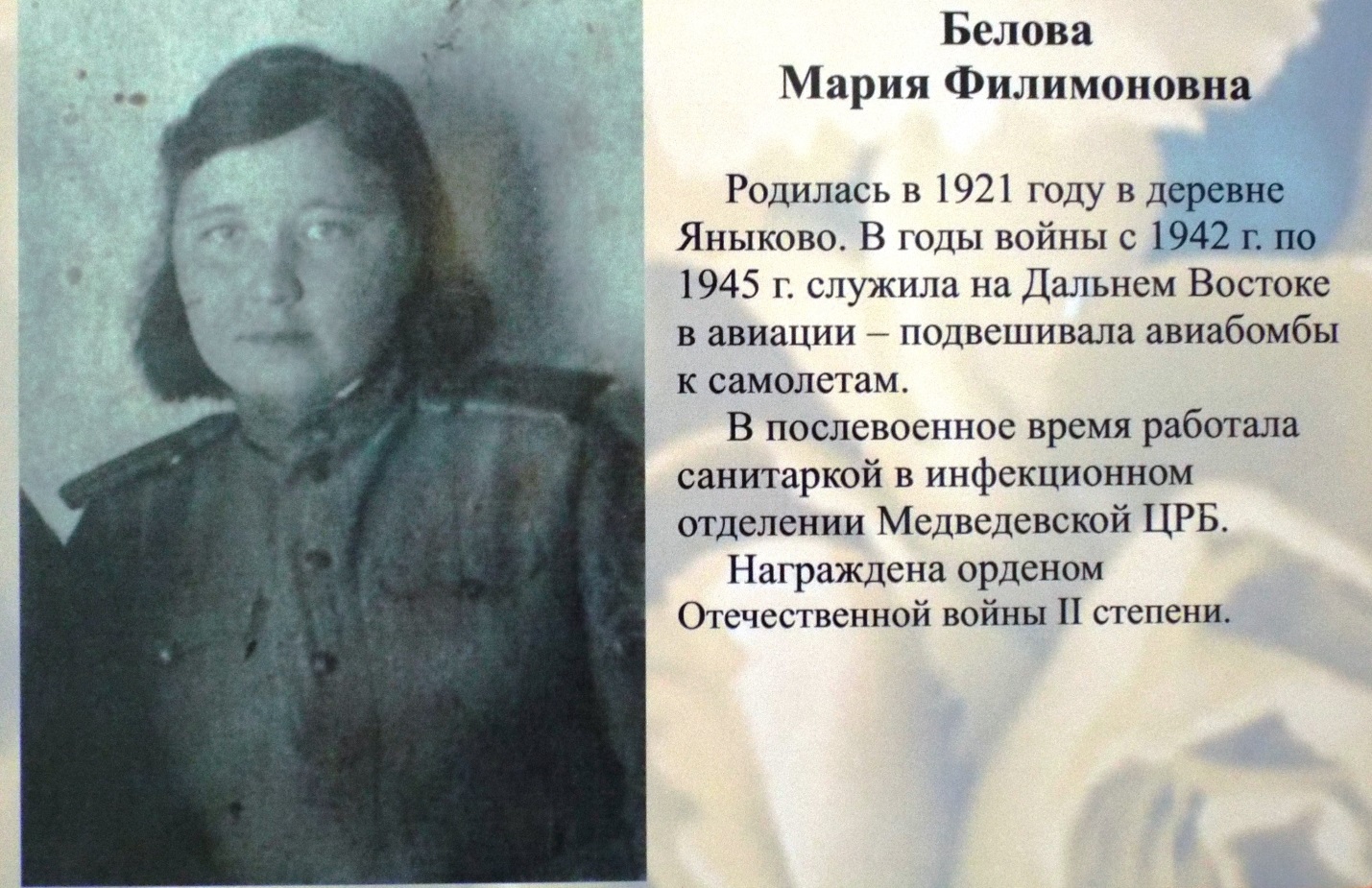 	Белова Мария Филимоновна родилась в 1921 году в деревне Яныково. На фронт была призвана Йошкар-Олинским РВК в звании рядовой. В годы войны с 1942 г. по 1945 г. служила на Дальнем Востоке  в авиации – подвешивала авиабомбы к самолетам.	В послевоенное время работала санитаркой в инфекционном отделении Медведевской  ЦРБ. Умерла в 2002 году, похоронена на Крутоовражском кладбище.	Награждена орденом Отечественной войны 11 степени.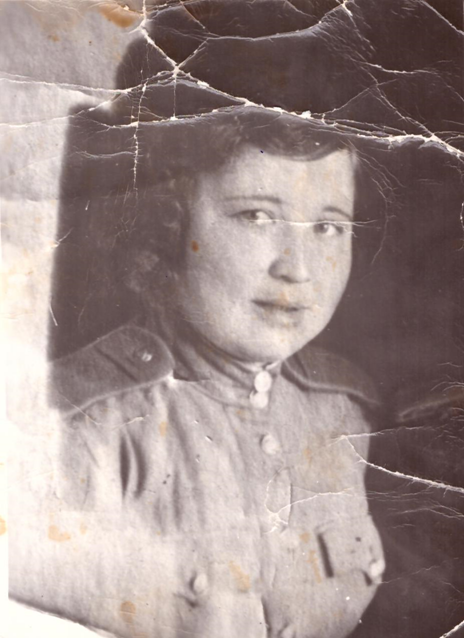 До сих пор не совсем понимаю,Как же я, и худа, и мала,Сквозь пожары к победному МаюВ кирзачах стопудовых дошла.И откуда взялось столько силыДаже в самых слабейших из нас?Что гадать!  Был и есть у России Вечной прочности вечный запас.